Al Dirigente Scolastico dell’Istituto Comprensivo Paride del Pozzodi Pimonte (Na)Oggetto: 	Istanza di partecipazione relativa all’individuazione di personale interno che costituirà la Comunità di pratiche per l’apprendimento al fine di realizzare percorsi formativi sulla transizione digitale. Titolo del Progetto: “Innov@ZIONE Formativa”Identificativo Progetto: M4C1I2.1-2023-1222-P-34214CUP: B24D23002770006 Il/la sottoscritto/a ___________________________________ nato/a a ________________________ (____)Il ___/___/______ codice fiscale ____________________________________________________________residente a ___________________________(____)in via ________________________________ n. ______  Recapito telefono fisso _______________________ recapito tel.cellulare ____________________________ indirizzo E-Mail ___________________________________________________________________________CHIEDEdi essere ammesso/a alla procedura di selezione per la costituzione del Gruppo di Lavoro per la realizzazione del Progetto Piano Nazionale di Ripresa E Resilienza Missione 4: ISTRUZIONE E RICERCA Componente 1 – Potenziamento dell’offerta dei servizi di istruzione: dagli asili nido alle Università Investimento 2.1: Didattica digitale integrata e formazione alla transizione digitale per il personale scolastico (D.M. 66/2023)Il/La Sottoscritto/a, consapevole della responsabilità penale e della decadenza da eventuali benefici, dichiara (barrare):di aver preso visione del bando per la selezione in oggettodi poter essere ammesso alla selezione in quanto Docente in servizio presso codesta Istituzione Scolastica Data____________________                                                          Firma________________________ISTITUTO COMPRENSIVO STATALE“Paride Del Pozzo” Via S. Spirito, 6 - PIMONTE (NA) - C.A.P.: 80050 - Tel: 0818792130 -  Fax: 0818749957 NAIC86400X@istruzione.it - http://www.icsdelpozzo.edu.itPEC: NAIC86400X@pec.istruzione.itC.MEC. NAIC86400X           C.F. 82008870634            C.U.U.: UF5NKX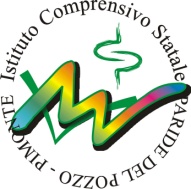 